Publicado en Barcelona el 13/05/2022 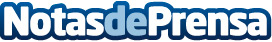 AleaSoft: AleaGreen: Previsiones de largo plazo para PPA y financiación de proyectos renovablesLa limitación de los precios del gas en el mercado ibérico de electricidad es el tema de más actualidad en el sector de la energía en España y el que suscitó más preguntas y debate en la mesa de análisis del último webinar de AleaSoft Energy Forecasting. En el webinar también se realizó la presentación de AleaGreen, la división encargada de los informes de largo plazo, donde se destacó la importancia y la necesidad de disponer de previsiones de precios horarios a 30 años para PPA y valoración de carterasDatos de contacto:Alejandro Delgado900 10 21 61Nota de prensa publicada en: https://www.notasdeprensa.es/aleasoft-aleagreen-previsiones-de-largo-plazo Categorias: Internacional Nacional Webinars Sector Energético http://www.notasdeprensa.es